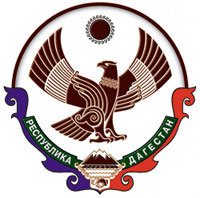 РЕСПУБЛИКА ДАГЕСТАН.АДМИНИСТРАЦИЯ ГОРОДСКОГО  ОКРУГА«ГОРОД  КАСПИЙСК»ПОСТАНОВЛЕНИЕ№__275/1_                                                                                 «_13_»____05___2020 г.«О создании оперативного штаба по обеспечению устойчивого развития экономики и социальной стабильности  на территории городского округа «город Каспийск» в условиях распространения новой коронавирусной инфекции (2019-nCoV)»В соответствии с Федеральным законом от 06.10.2003 N 131-ФЗ "Об общих принципах организации местного самоуправления в Российской Федерации", на основании Устава городского округа «город Каспийск» в целях исполнения Плана мероприятий по обеспечению устойчивого развития экономики и социальной стабильности в Республики Дагестан, Администрация городского округа «город Каспийск»,-ПОСТАНОВЛЯЕТ:Создать оперативный штаб по обеспечению устойчивого развития экономики и социальной стабильности на территории городского округа «город Каспийск» (далее - Штаб) в составе:Таибова Загирбека Таибовича – первого заместителя главы Администрации городского округа "город Каспийск" – председатель Штаба;Абдуллаева Расула Низамовича – заместителя главы Администрации городского округа "город Каспийск" – заместитель председателя Штаба;Биярсланова Заура Магомедовича – начальника организационно-проектного управления по экономике и инвестиционной политике – секретарь Штаба;Исмаилова Айдемира Харансаидовича – начальника Управления имущественных отношений и градостроительства;Абдулаевой Хамис Хайбулаевны – руководителя финансового управления;Тидулаева Магомеда Пахрудиновича – начальника МРИ ФНС №14 по РД (по согласованию);Багавудинова Багавудина Махмудовича – начальника ОМВД России по городу Каспийск (по согласованию);Магомедова Джамала Камильевича – начальника отдела муниципальных закупок и торговли;Магомедова Магомеда Хандулаевича – и.о. директора ГКУ РД «Центр занятости населения в г. Каспийске» (по согласованию); Давлатова Камилпаши Шахрурамазановича – начальник МКУ «УЖКХ г.Каспийске».Утвердить План мероприятий по обеспечению устойчивого развития экономики и социальной стабильности на территории городского округа «город Каспийск»;Опубликовать настоящее Постановление в газете «Трудовой Каспийск» и на официальном сайте Администрации городского округа «город Каспийск» в сети Интернет.Контроль за исполнением настоящего Постановления за исполнением настоящего Постановления возложить на первого заместителя главы Администрации городского округа "город Каспийск" Таибова З.Т.И.О. Главы городского округа        «город Каспийск»	                                                        З.Т. ТаибовИсполнитель:Нач. ОПУ Биярсланов З.М.Согласовано: Нач. юр. отдела Магомедов Р.А.Орджоникидзе ул., 12, г. Каспийск, 368300,   тел.: 8(246)5-14-11, факс: 8(246)5-10-00 сайт: www.kaspiysk.org, e-mail: kasp.info@yandex.ru, ОКПО 04046996; ОГРН 1020502132551; ИНН/КПП 0545011427/055401001